Всероссийские проверочные работы 2018Описаниеконтрольных измерительных материаловдля проведения в 2018 году диагностической работы по ИСТОРИИ5 классОписание контрольных измерительных материалов для проведения в 2018 году диагностической работы по ИСТОРИИ5 классНазначение всероссийской  проверочной работыВ соответствии с Планом действий по модернизации общего образования на 2011—2015 гг., утвержденным распоряжением Правительства РФ от 7 сентября 2010 г. № 1507-p, в Российской Федерации реализуется поэтапное введение Федерального государственного образовательного стандарта (ФГОС) основного общего образования во всех общеобразовательных организациях Российской Федерации. В рамках этого процесса начиная с сентября 2015 г. обучающиеся 5 классов во всех школах России обучаются в соответствии с новым образовательным стандартом.Всероссийские проверочные работы (BПP) проводятся с учетом национально-культурной и языковой специфики многонационального российского общества в целях осуществления мониторинга результатов перехода на ФГОС и направлены на выявление уровня подготовки школьников. Назначение КИМ для проведения диагностической работы по истории — оценить уровень общеобразовательной подготовки по истории обучающихся 5 класса. КИМ предназначены для диагностики достижения личностных, метапредметных и предметных результатов обучения.Результаты BПP могут быть использованы образовательными организациями для совершенствования методики преподавания истории, муниципальными и региональными органами исполнительной власти, осуществляющими государственное управление в сфере образования, для анализа текущего состояния муниципальных и региональных систем образования и формирования программ их развития.Не предусмотрено использование результатов BПP для оценки деятельности образовательных организаций, учителей, муниципальных и региональных органов исполнительной власти, осуществляющих государственное управление в сфере образования.Документы,  определяющие  содержание  проверочнои   работы Содержание и структура проверочной работы определяются  на  основеФедерального государственного образовательного стандарта основного общего  образования  (приказ  Минобрнауки  России  от  17.12.2010  №  1897) с учётом Примерной основной образовательной программы основного общего образования (одобрена решением федерального учебно-методического объединения  по  общему  образованию   (протокол  от  08.04.2015   №  1/15)) и  содержания  учебников,   включённых   в   Федеральный   перечень   на 2017 / 18 учебный год.Подходы	к	отбору	содержания,	разработке	структуры	вариантапроверочнои работыВсероссийские проверочные работы основаны на системно- деятельностном, компетентностном и уровневом подходах.В рамках BПP наряду с предметными результатами обучения учеников основной школы оцениваются также метапредметные результаты, в том числе уровень сформированности универсальных учебных действий (УУД) и овладения межпредметными понятиями.Предусмотрена оценка сформированности следующих УУД.Регулятивные   действия:   целеполагание,   планирование,    контроль и коррекция, саморегуляция.Общеучебные универсальные учебные действия: поиск и выделение необходимой     информации;      структурирование      знаний;      осознанное и произвольное построение речевого высказывания в письменной форме; выбор наиболее эффективных способов решения задач в зависимости от конкретных условий; рефлексия способов и условий действия, контроль и оценка процесса и результатов деятельности; смысловое чтение как осмысление цели чтения и выбор вида чтения в зависимости от цели; определение основной и второстепенной информации; моделирование, преобразование модели.Логические универсальные деиствия: анализ объектов в целях выделения признаков; синтез, в том числе самостоятельное достраивание с восполнением недостающих		компонентов;		выбор оснований	и  критериев	для сравнения; подведение	под		понятие;	выведение	следствий;	установление	причинно- следственных связей; построение логической цепи рассуждений; доказательство. Коммуникативные	действия:	умение		с	достаточной	полнотой	и точностью выражать свои мысли в соответствии с задачами и условиями коммуникации,		владение  монологической  и диалогической		формами	речив соответствии с грамматическими и синтаксическими нормами родного языка. Диагностическая	работа		нацелена	на		выявление		овладения школьниками	базовыми	историческими		знаниями,	опытом		применения историко-культурного  подхода	к	оценке		социальных	явлений,		умением применять исторические знания для осмысления сущности общественных явлений,	умением		искать,		анализировать,		сопоставлять		и		оценивать содержащуюся в различных источниках информацию о событиях и явлениях прошлого.  Диагностическая работа  также  проверяет  знание обучающимисяИGТО]ЗИИ, К ЛЬТ ]ЭЫ ]ЭОДНОГО Е]ЗіІЯ.Диагностическая работа для 5 класса посвящена истории Древнего мира (история зарубежных стран с древнейших времен до 476 г. н.э.) с учётом объёма изученного материала к моменту написания работы и истории родного края.Тексты заданий в КИМ в целом соответствуют формулировкам, принятым в учебниках, включённых в Федеральный перечень учебников, рекомендуемых Министерством образования и науки РФ к использованию при реализации имеющих государственную аккредитацию образовательных программ основного общего образования.Структура  варианта  проверочной работыРабота состоит из 8 заданий. Ответом к каждому из заданий 1 и 2 является цифра или последовательность цифр.Задания ЗА и 6—8 предполагают развёрнутый ответ. Задание 5 предполагает работу с контурной картой.Бодификаторы	проверяемых	элементов  содержания	и  требовании к уровню подготовкиВ табл. I приведен кодификатор проверяемых элементов содержания.Таблица 1В табл.  2 приведен  кодификатор  проверяемых  требований  к  уровню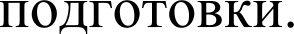 Таблица 2Типы  заданий,  сценарии  выполнения заданииЗадание 1 нацелено на проверку умения работать с иллюстративным материалом: обучающийся должен соотнести изображения памятников культуры с теми странами, где эти памятники были созданы.Задание 2 проверяет умения работать с текстовыми историческими источниками. В задании необходимо определить, с какой из представленных в задании  стран  непосредственно связан  данный  исторический источник.Задание 3 является альтернативным. Оно нацелено на проверку знания исторической терминологии и состоит из двух частей. В первой части от обучающегося требуется соотнести выбранную тему (страну) с термином (понятием), который с ней непосредственно связан. Во второй части задания нужно объяснить значение этого термина (понятия).Задание 4 является альтернативным. Задание нацелено на проверку знания  исторических  фактов  и  умения   излагать   исторический   материал в виде последовательного связного текста. Оно состоит из двух частей. От обучающегося требуется соотнести выбранную тему (страну) с одним из событий (процессов, явлений), данных в списке. Во второй части задания обучающийся должен привести краткий письменный рассказ об  этом событии (явлении, процессе).Задание 5 является альтернативным. Задание нацелено на проверку умения  работать  с  исторической   картой.   Оно  состоит   из  двух   частей. В задании требуется заштриховать  на  контурной  карте  один четырехугольник, образованный градусной сеткой, в котором полностью или частично располагалась выбранная обучающимся страна.Задние 6 проверяет знание причин и следствий и  умение формулировать   положения,   содержащие   причинно-следственные   связи. В задании требуется объяснить, как природно-климатические условия повлияли на занятия жителей страны, указанной в выбранной обучающимся теме.Задания 7 и 8 проверяют знание истории родного края.Задания 3—6 являются альтернативными: обучающийся должен выбрать одну из предложенных тем и выполнить задания только применительно к этой теме.Распределение заданий проверочной работы по уровню сложности Распределение заданий по уровню сложности приведено в табл. 3.Таблица 3Система	оценивания	выполнения	отдельных	заданий	и	работы в целомЗадание 1 считается выполненным верно, если правильно указана последовательность цифр. Задание 2 считается выполненным верно, если правильно указана цифра. За правильный ответ на задание ставится 1 балл. За полностью правильный ответ ставится 2 балла; за одну-две ошибки — 1 балл; за большее количество ошибок — 0 баллов.Задания с развёрнутым ответом и задание на работу с контурной картой оцениваются в зависимости от полноты и правильности ответа в соответствии с критериями оценивания.Таблица 4Рекомендации по переводу первичных баллов в отметки по пятибалльной шкалеПродолжительность  проверочнои   работы На выполнение работы отводится 45 минут.Дополнительные материалы и оборудование Дополнительные материалы и оборудование не требуются.Рекомендации по подготовке к проверочнои работе Специальная подготовка к проверочной работе не требуется.Обобщённый план варианта всероссийской5 классПриложениепроверочной работы по истории,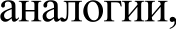 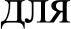 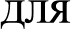 кодПроверяемые элементы содержания1Древний Восток1.1Древний Египет1.2Шумерские города-государства1.3Вавилонское царство1.4Финикия1.5Ассирийское государство1.6Персидская держава1.7Древняя Палестина1.8Древняя Индия1.9Древний Китай2Античный мир2.1Древняя Греция2.2Древний Рим3Знание истории родного краяПОДПОДПроверяемые требования к уровню подготовки1Метапредметные1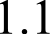 умение  определять  понятия,  создавать  обобщения,  устанавливать аналогии,классифицировать,   самостоятельно  выбирать	основания	и  критерии	для классификации11.2умение  устанавливать	причинно-следственные   связи,   строить  логическоерассуждение,  умозаключение	(индуктивное,	дедуктивное	и  по  аналогии) и делать выводы1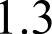 умение  создавать,  применять  и  преобразовывать  знаки  и  символы,  моделии схемы для решения учебных и познавательных задач11.4смысловое чтение11.5умение  осознанно  использовать  речевые  средства  в  соответствии  с задачеикоммуникации,	владение	устнои	и  письменнои	речью,	монологическои контекстнои речью11.6умение  оценивать  правильность   выполнения   учебнои  задачи, собственныевозможности ее решения11.7владение	основами	самоконтроля,	самооценки,	принятия	решении	иосуществления осознанного выбора в учебнои и познавательнои деятельности2Предметные22.1овладение  базовыми  историческими   знаниями,  а  также  представлениями озакономерностях	развития	человеческого	общества	в	социальной, экономической, политической, научной и культурной сферах22.2умения   искать,  анализировать,  сопоставлять	и   оценивать  содержащуюсяв различных  источниках   информацию   о  событиях   и  явлениях   прошлого и настоящего22.3способность  определять  и аргументировать свое  отношение  к содержащейсяв различных  источниках	информации	о   событиях   и  явлениях  прошлого и настоящего22.4умение	применять	исторические	знания	для	осмысления	сущностиобщественных явлений22.5ОПЫТ  ИСТО]ЭИЕО-Е    ЛЬТ    ]ЭНОГО,  ЦИВИЛИЗ  tЦИОННОГО   ПОДХОДіІ   К  OЦeHKe СОЦИіlЈІЬНЫХявлений, современных глобальных процессов22.6формирование	основ	гражданской,	этнонациональной,	социальной,культурной самоидентификации личности обучающегося№Уровень сложностиКоличество заданийМакси- мальный первичный баллПроцент от максимального первичного балла1Базовый5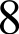 542Повышенный2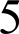 333Высокий1213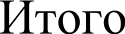 816100Отметка по пятибалльной  шкале«2»«3»«4»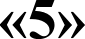 Первичные баллы0—34—78—1112—15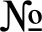 Проверяемые требования (умения)ЛОКИ ПOOП  ОООвыпускник научится / получитвозможность научитьсяЛОКИ ПOOП  ОООвыпускник научится / получитвозможность научитьсяКод КЭС / KTУровень сложно- стиМакси- мальный балл за выполне- ние заданияПримерное время выполнения задания обуча- ющимся(в минутах)1умение	создавать,применять	ипреобразовывать знаки и символы, модели и схемы для решения учебных и познавательных задачработать   с изобразительнымиисторическими источниками, понимать и интерпретировать содержащуюся в них информациюработать   с изобразительнымиисторическими источниками, понимать и интерпретировать содержащуюся в них информацию1.1-2.2/2.2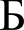 2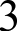 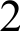 смысловое чтениеумение       проводить      поискинформации в отрывках исторических	текстов, материальных памятниках Древнего мираумение       проводить      поискинформации в отрывках исторических	текстов, материальных памятниках Древнего мира1.1-2.2/2.2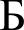 1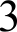 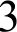 умение	определятьумениеобъяснять	смысл1.1-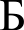 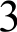 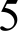 понятия,	создаватьосновныххронологических2.2/2.1обобщения,  устанавливатьпонятий, терминовпонятий, терминовклассифицировать,самостоятельно	выбиратьоснования и критерии дляклассификации;владение	основамисамоконтроля, самооценки,принятия	решений	иосуществленияосознанного	выбора	вучебной и познавательнойдеятельности4умение	осознанноумениерассказывать	о1.1—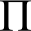 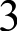 7—10использовать	речевыесобытиях древней историисобытиях древней истории2.2/2.1средства в соответствии сзадачей	коммуникации;владение	основамисамоконтроля, самооценки,принятия	решений	иосуществленияосознанного	выбора	вучебной и познавательнойдеятельности5умение	создавать,умение	использовать1.1-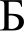 1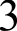 применять	иисторическую	карту	как2.2/2.2,преобразовывать  знаки иисточник	информации	о2.5символы, модели и схемырасселении общностей в эпохидля   решения   учебных ипервобытности	и	Древнегопознавательных задач;мира,   расположении  древнихвладение	основамицивилизаций	и	государств,самоконтроля, самооценки,местах важнейших событийпринятия	решений	иосуществленияосознанного	выбора	вучебной и познавательнойдеятельности6умение	устанавливатьпричинно-следственныеумение	описывать	условиясуществования,	основные1.1—2.2/2.1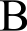 27—10связи, строить логическоезанятия,  образ жизни  людей врассуждение,древностиумозаключение(индуктивное, дедуктивноеи  по  аналогии)  и делатьвыводы;владение основамисамоконтроля, самооценки,принятия	решений	иосуществленияосознанного	выбора	вучебной и познавательнойдеятельности7умение	определятьреализация	историко-3/2.5,Б1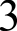 ПОНЯТИЯ,	создаватьобобщения,культурологического подхода,формирующего  способности к2.6устанавливать	аналогии,MeЖK ЛЬТ ]ЭНОМ	ДИбЛОF ,классифицировать,восприятию	и	бережномусамостоятельно выбиратьOTHOШeHИЮ	К	К ЛЬТ ]ЭНОМоснования и критерии длянаследию Родиныклассификации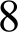 умение	создаватьобобщения, классифицировать, самостоятельно выбирать	основания	и критерииклассификации;реализация	историко-культурологического подхода, формирующего способности к межкультурному диалогу, восприятию      и     бережномуOTHOШeHИЮ       К       К   ЛЬТ ]ЗНОМнаследию Родины3/2.5,26П25—7формированиеважнейших	культурно-историческихориентировгражданской,этнонациональной,социальной,  культурнойсамоидентификации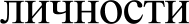 Bcero заданий — 8, из них по уровню сложности: Б — 5; П — 2; В — 1.Общее время выполнения работы — 45 мин. Максимальный  первичный бал—л	15.Bcero заданий — 8, из них по уровню сложности: Б — 5; П — 2; В — 1.Общее время выполнения работы — 45 мин. Максимальный  первичный бал—л	15.Bcero заданий — 8, из них по уровню сложности: Б — 5; П — 2; В — 1.Общее время выполнения работы — 45 мин. Максимальный  первичный бал—л	15.Bcero заданий — 8, из них по уровню сложности: Б — 5; П — 2; В — 1.Общее время выполнения работы — 45 мин. Максимальный  первичный бал—л	15.Bcero заданий — 8, из них по уровню сложности: Б — 5; П — 2; В — 1.Общее время выполнения работы — 45 мин. Максимальный  первичный бал—л	15.Bcero заданий — 8, из них по уровню сложности: Б — 5; П — 2; В — 1.Общее время выполнения работы — 45 мин. Максимальный  первичный бал—л	15.Bcero заданий — 8, из них по уровню сложности: Б — 5; П — 2; В — 1.Общее время выполнения работы — 45 мин. Максимальный  первичный бал—л	15.